ПАСПОРТ ОБЪЕКТАвключенного в Перечень имущества, свободного от прав третьих лиц (за исключением права хозяйственного ведения, права оперативного управления, а также имущественных прав субъектов малого и среднего предпринимательства), предназначенного для предоставления во владение и (или) в пользование субъектам малого и среднего предпринимательства и организациям, образующим инфраструктуру поддержки субъектов малого и среднего предпринимательстваСогласно сведениям ЕГРН:Наименование объекта: земельный участок.категория земель: земли населенных пунктов;вид разрешенного использования: для размещения кемпингов, мест для палаточных городков.Адрес месторасположения: Курская область, Курский район, Клюквинский сельсовет, д.Якунино.Технические характеристики: Площадь 3522 кв.м, кадастровый номер 46:11:070601: 319.Собственник: государственная собственность не разграничена.Краткая информация о состоянии объекта: Подъездные пути отсутствуют.Пригодно для эксплуатации.Арендатор: свободно от прав третьих лиц       Фото объекта: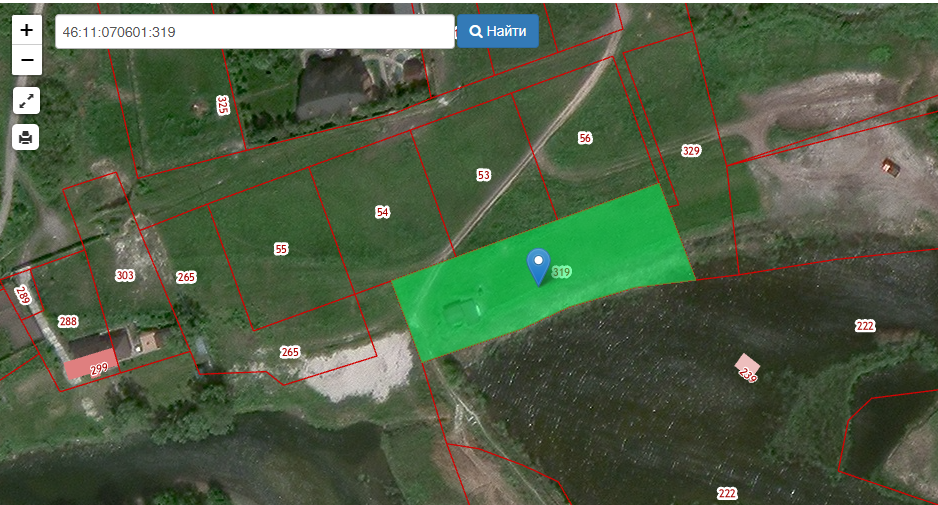 